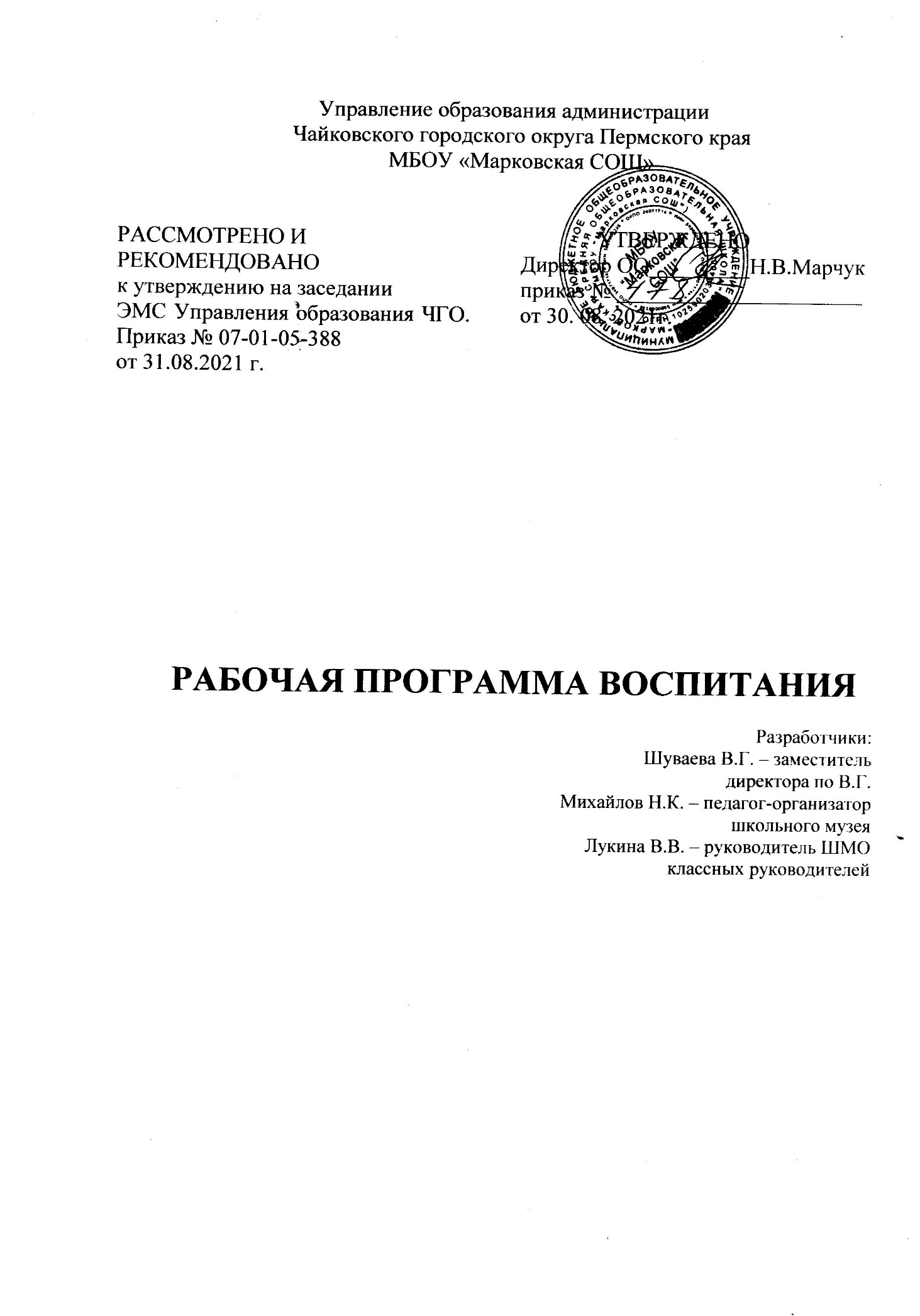 ПОЯСНИТЕЛЬНАЯ ЗАПИСКА     Программа воспитания в МБОУ «Марковская СОШ» Чайковского городского округа является обязательной частью основных образовательных программ. Накопленный педагогический опыт, имеющиеся ресурсы духовно-нравственного развития и воспитания школьников в Марковской школе служат крепкой основой для расширения, совершенствования и продолжения инновационной деятельности по патриотическому воспитанию.Патриотическое воспитание учащейся молодёжи на современном этапе является приоритетным направлением политики государства и общества, современного российского образования.На встрече с представителями общественности по вопросам патриотического воспитания молодёжи Президент РФ В.В. Путин подчеркнул:  «Мы должны строить своё будущее на прочном фундаменте. И такой фундамент – это патриотизм. Это уважение к своей истории и традициям, духовным ценностям наших народов…Это ответственность за свою страну и её будущее».Патриотизм – базовая национальная ценность, наиболее фундаментальное и древнейшее свойство русского национального характера, являющееся основой духовно-нравственного развития, воспитания и социализации подрастающего поколения россиян.Патриотизм - составная часть русской национальной идеи, социальный заказ современному российскому образованию на длительную перспективу.  Актуальность программы обусловлена возрастающей ролью  патриотического воспитания учащейся молодёжи  на современном этапе, возведением  патриотического воспитания  в  приоритетное направление политики государства и общества, современного российского образования, осуществлением социального заказа  на  духовно-нравственное  развитие и воспитание личности гражданина и патриота России. Учитывая современные тенденции в образовании, развивая идеи предыдущего проекта, опираясь   на музейную педагогику, учитывая особенности уклада жизни бывшего военного городка, сложившиеся традиции в духовно-нравственном развитии и патриотическом воспитании обучающихся  Марковской СОШ  новая Программа воспитания  расширяет сферу инновационной деятельности школы по патриотическому  воспитанию учащихся, позволяет школе выйти на муниципальный  и региональный   уровень.  Данная программа воспитания направлена на решение проблем гармоничного вхождения школьников в социальный мир и налаживания ответственных взаимоотношений с окружающими их людьми. Воспитательная программа показывает, каким образом педагоги могут реализовать воспитательный потенциал их совместной с детьми деятельности. В центре программы воспитания муниципального бюджетного общеобразовательного учреждения МБОУ «Марковская СОШ» находится личностное развитие обучающихся , формирование у них системных знаний о различных аспектах развития России и мира. Одним из результатов реализации программы школы станет приобщение обучающихся к российским традиционным духовным ценностям, правилам и нормам поведения в российском обществе. Программа призвана обеспечить достижение учащимися личностных результатов, указанных во ФГОС: формирование у обучающихся основ российской идентичности; готовность обучающихся к саморазвитию; мотивацию к познанию и обучению; ценностные установки и социально-значимые качества личности; активное участие в социально-значимой деятельности. Данная программа воспитания показывает систему работы с детьми в школе.ОСОБЕННОСТИ ОРГАНИЗУЕМОГО В ШКОЛЕ ВОСПИТАТЕЛЬНОГО ПРОЦЕССА     С 2012 по 2014 год в Марковской СОШ реализована инновационная образовательная программа «Школьный музей как центр духовно-нравственного развития и воспитания». Цели и задачи программы в основном выполнены.     С учётом накопленного опыта, сложившихся традиций в духовно-нравственном развитии и патриотическом воспитании учащихся, введения федеральных государственных образовательных стандартов основного общего образования (ФГОС ООО), приоритета духовно – нравственного развития и патриотического воспитания в образовательной политике государства и имеющихся в школе особенных ресурсов для воспитания гражданина и патриота России, Пермского края, развивая, расширяя и углубляя идеи программы инициативная группа разработала авторский  проект «Школа – ресурсный центр духовно-нравственного развития и патриотического воспитания», ставший частью образовательной программы МБОУ «Марковская СОШ».     Актуальность обусловлена приоритетностью духовно-нравственного развития и патриотического воспитания в политике государства и общества, социальным заказом современному российскому образованию на становление и развитие высоконравственного, ответственного, творческого, инициативного, компетентного гражданина России.     Программа особенно ценна для развития системы образования Пермского края, рассматривающей духовно-нравственное воспитание учащихся как одну из крупных стратегических задач, как важный фактор устойчивого социально-экономического и социокультурного развития региона.      Участие в программе позволяет обменяться опытом деятельности школьного музея в информационном пространстве Музея Победы, представить экспозицию своего музея на площадке Музея Победы, обрести новых партнеров. Актив музея включился в реализацию мероприятий Музея Победы на 2020-2021 годы. Участвуем во Всероссийском детско-юношеском патриотическом онлайн - конкурсе «История большой страны», во Всероссийском онлайн - уроке Мужества «Истории, которых нет в книгах». Руководитель музея участвовал во Всероссийском совещании по развитию программы «Школьный Музей Победы».       1) Ресурс Марковской школы (школьный музей, интерактивный тир, полоса препятствий, школьная столовая, спортивные залы) используются краевым центром военно-патриотического воспитания и подготовки граждан (молодежи) к военной службе.  Еженедельно 30 юношей из Чайковского, Чернушинского, Октябрьского, Осинского, Еловского, Бардымского, Куединского и Уинского районов проходят сборы в рамках реализации краевого закона «О патриотическом воспитании граждан Российской Федерации, проживающих на территории Пермского края».     2) В Марковской школе размещается штаб местного отделения Юнармии. Ресурс Марковской школы, социокультурное пространство посёлка Марковский (бывшее место дислокации танкового соединения) наилучшим образом соответствует решению задач юнармейского движения в Пермском крае и Чайковском городском округе. Совместно с военным комиссариатом, региональным центром ДОСААФ России Чайковского городского округа проводится работа по популяризации Юнармейского движения среди школьников, повышению имиджа детско-юношеского движения, эффективности проводимой деятельности по военно-патриотическому воспитанию, подготовке допризывной молодёжи к службе в Российской армии.      3) В первом съезде педагогов сельских школ Пермского края «Сельская школа на пути перемен» приняла участие директор школы. В выступлении на тему «Школа – ресурсный центр духовно-нравственного развития и патриотического воспитания», презентации организаторам и участникам съезда был представлен опыт Марковской школы по формированию у обучающихся чувства патриотизма, гражданственности, уважения к памяти защитников Отечества и подвигам Героев Отечества, закону и правопорядку.      4) Ресурс Марковской школы в течение года использовался Министерством образования и науки, Министерством физической культуры и спорта, управлением МВД России Пермского края для проведения краевых и межрегиональных форумов.     19 сентября на базе школы состоялся отборочный тур VI спартакиады Пермского края «Волшебный мяч», приуроченный к 75-летию Великой Победы.     В соревнованиях приняли участие 6 команд из Чайковского, Осинского городских округов и Еловского, Бардымского, Куединского, Чернушинского муниципальных районов. Это почти 150 подростков, оказавшихся в сложной жизненной ситуации. Возраст участников от 13 до 17 лет.     Целью проведения спартакиады было предупреждение повторных правонарушений несовершеннолетних, состоящих на профилактическом учёте, создание потребности в здоровом образе жизни, с дальнейшим вовлечением подростков в систематические занятия в спортивных секциях и кружках.     5) В рамках инновационной образовательной программы в Марковской школе развивается кадетское движение. Результаты свидетельствуют о востребованности данного направления всеми участниками образовательных отношений. В 2020 году образован четвёртый кадетский класс. Впервые в кадеты приняты учащиеся образовательных организаций города Чайковский.  Кадеты принимают участие в краевых и межрегиональных конкурсах, занимая призовые места. 3 декабря в День Неизвестного Солдата кадеты 6а класса приняли участие в международной акция «Тест по истории Великой Отечественной войны». Классный руководитель 6а со своими воспитанниками приняла участие во Всероссийской акции «Мой дружный класс», организованной Министерством просвещения Российской Федерации.  Кадеты представили фотоотчёт о мероприятиях, которые провели в течение последних двух лет: экскурсии, соревнования, походы, посещение театров, музеев.     6) В рамках рабочего визита в Чайковский городской округ депутат Государственной Думы Сапко Игорь Вячеславович посетил Марковскую школу. Парламентарий встретился с педагогами, ознакомился с учебно-воспитательным процессом.       Активисты музея показали гостю музей, формы и методы деятельности по патриотическому воспитанию учащихся. Народный избранник дал высокую оценку школьному музею. В книге отзывов он записал: «Победа во Всероссийском конкурсе школьных музеев в 75-й год Великой Победы абсолютно заслужена!».      Покидая школу, депутат заявил представителям СМИ: «Мы договорились организовать взаимодействие Марковской школы со школами Перми: лучшие практики всегда надо тиражировать».      7) Профессиональное мастерство и компетентность педагогов – главный воспитательный ресурс, ключевой фактор программы. Учитель начальных классов в рамках конкурса ПНПО - победитель федерального уровня. Обобщила опыт работы и представила методическую тему «Образовательная событийность как средство формирования базовых национальных ценностей: от идеи до результата». Учитель начальных классов приняла участие в V краевом конкурсе методических и дидактических разработок с духовно-нравственным содержанием образования для образовательных организаций Пермского края. Заместитель директора по методической работе, учитель истории и обществознания выступила соучастником краевого вебинара «Новые роли классного руководителя в поддержке ребенка и его семьи».  Представила опыт по теме «Образовательные практики деятельностного типа на уроке в основной школе (на примере урока истории)» в рамках КПК «Современные образовательные практики в работе начинающего педагога.     Ресурс Марковской школы и его музея востребован системой образования Чайковского городского округа и Пермского края. Способствует реализации закона Президента РФ о воспитательной составляющей образования по формированию у обучающихся чувства патриотизма и гражданственности, уважения к памяти защитников Отечества и подвигам героев Отечества, к закону и правопорядку.     Программа воспитания и социализации направлена на реализацию целей государственной и региональной образовательной политики в области патриотического воспитания на основе конструктивного взаимодействия образования, культуры, спорта и активного вовлечения в него обучающихся      Программа строится на реализации технологии образовательного туризма в процессе реализации патриотического образования воспитания. Технология образовательного туризма позволит эффективно использовать историко-культурный потенциал п. Марковский, материально-технические и информационные ресурсы МБОУ «Марковская СОШ» в системе общего и дополнительного образования, внеурочной деятельности. Создание открытой образовательной среды позволит решать свои воспитательные и образовательные задачи, активно вовлекая обучающихся в открытые образовательные события МБОУ «Марковская СОШ». Выбранный образовательный маршрут в рамках предложенного навигатора, безусловно, впишется как в календарно-тематические планы предметов «Физическая культура», «Окружающий мир», «Технология», «ОБЖ», «История России», так и в воспитательные планы классного руководителя. Все события школы синхронизированы с общероссийским календарем знаменательных дат и событий и реализуются в контексте новой редакции Закона об образовании в Российской Федерации, федеральной и региональной программы патриотического воспитания, примерной программы воспитания. 	     В основу формирования модели военно-патриотического воспитания в МБОУ «Марковская СОШ», положена организация государственной системы патриотического воспитания. К системе патриотического воспитания отнесены формирование и развитие социально значимых ценностей, гражданственности и патриотизма в образовательных учреждениях всех типов и видов; массовая патриотическая работа; деятельность средств массовой информации, направленных на освещение проблем патриотического воспитания. Важнейшим качеством гражданина – патриота названа способность успешно выполнять гражданские обязанности в мирное и военное время.     Военно-патриотическое воспитание понимается как деятельность, объединяющая граждан, общество и государство вокруг нравственных и общих для всей страны базовых ценностей, гражданских идеалов, смысложизненных ориентиров.     На наш взгляд, формирование всех качеств личности в условиях военно- патриотического воспитания становится наиболее эффективным в условиях современного образования      Компоненты модели военно- патриотического воспитания в условиях образования:     - Гражданско-патриотический компонент: воздействие через систему мероприятий на формирование правовой культуры и законопослушности, навыков оценки политических и правовых событий, процессов в обществе и государстве, гражданской позиции, постоянной готовности к служению своему народу и выполнению конституционного долга.     - Военно-патриотический компонент: формирование у учащихся высокого патриотического сознания, идеи служения Отечеству, способности к его вооруженной защите, изучение русской военной истории, воинских традиций и  кадетства.     - Духовно-нравственный компонент: осознание обучающимися в процессе патриотического воспитания высших ценностей, идеалов и ориентиров.     - Историко-краеведческий компонент: система мероприятий по патриотическому воспитанию, направленных на познание историко- культурных корней, осознание неповторимости Отечества, его судьбы, неразрывности с ней, формирование гордости за сопричастность к деяниям предков и современников, исторической ответственности за происходящее в обществе.     - Социально-патриотический компонент: активизация духовно- нравственной и культурно-исторической преемственности поколений, формирование активной жизненной позиции, проявление чувств благородства и сострадания, проявление заботы о людях пожилого возраста.     - Спортивно-патриотический компонент: развитие морально-волевых качеств, воспитание силы, ловкости, выносливости, стойкости, мужества, дисциплинированности в процессе занятий физической культурой и спортом, формирование опыта служения Отечеству и готовности к защите Родины.2.	ЦЕЛЬ И ЗАДАЧИ ВОСПИТАНИЯ     В соответствии с Концепцией духовно-нравственного воспитания российских школьников, разработанной в соответствии с требованиями Закона «Об образовании» (ст.7 «Федеральные государственные образовательные стандарты», ст.9 «Образовательные программы»), современный национальный идеал личности, воспитанной в новой российской общеобразовательной школе - это высоконравственный, творческий, компетентный гражданин России, принимающий судьбу Отечества как свою личную, осознающей ответственность за настоящее и будущее своей страны, укорененный в духовных и культурных традициях российского народа.     Исходя из воспитательного идеала России, а также основываясь на базовых для нашего общества общемировых ценностях наша цель – это создание образовательного пространства, обеспечивающего комфортные условия для формирования системы взглядов и убеждений педагогов, воспитанников и их родителей, направленных на формирование личности образованной, духовно-нравственной, физически развитой и здоровой, способной реализовать себя в разнообразных видах деятельности.     Конкретизация общей цели воспитания в МБОУ «Марковская СОШ» применительно к возрастным особенностям позволяет выделить в ней следующие целевые приоритеты, соответствующие трем уровням общего образования:1. В воспитании детей младшего школьного возраста (уровень начального общего образования) таким целевым приоритетом является создание благоприятных условий для усвоения школьниками социально значимых знаний - знаний основных норм и традиций того общества, в котором они живут.     Выделение данного приоритета связано с особенностями детей младшего школьного возраста: с их потребностью самоутвердиться в своем новом социальном статусе - статусе школьника, то есть научиться соответствовать предъявляемым к носителям данного статуса нормам и принятым традициям поведения. Такого рода нормы и традиции задаются в школе педагогами и воспринимаются детьми именно как нормы и традиции поведения школьника. Знание их станет базой для развития социально значимых отношений школьников и накопления ими опыта осуществления социально значимых дел и в дальнейшем, в подростковом и юношеском возрасте. К наиболее важным из них относятся следующие:-	быть любящим, послушным и отзывчивым сыном (дочерью), братом (сестрой), внуком (внучкой); уважать старших и заботиться о младших членах семьи; выполнять посильную для ребёнка домашнюю работу, помогая старшим;-	быть трудолюбивым, следуя принципу «делу — время, потехе — час» как в учебных занятиях, так и в домашних делах, доводить начатое дело до конца;-	знать и любить свою Родину - свой родной дом, двор, улицу, город, село, свою страну;-	беречь и охранять природу (ухаживать за комнатными растениями в классе или дома, заботиться о своих домашних питомцах и, по возможности, о бездомных животных в своем дворе; подкармливать птиц в морозные зимы; не засорять бытовым мусором улицы, леса, водоёмы);-	проявлять миролюбие — не затевать конфликтов и стремиться решать спорные вопросы, не прибегая к силе;-	стремиться узнавать что-то новое, проявлять любознательность, ценить знания;-	быть вежливым и опрятным, скромным и приветливым;-	соблюдать правила личной гигиены, режим дня, вести здоровый образ жизни;-	уметь сопереживать, проявлять сострадание к попавшим в беду; стремиться устанавливать хорошие отношения с другими людьми; уметь прощать обиды, защищать слабых, по мере возможности помогать нуждающимся в этом людям; уважительно относиться к людям иной национальной или религиозной принадлежности, иного имущественного положения, людям с ограниченными возможностями здоровья;- быть уверенным в себе, открытым и общительным, не стесняться быть в чём-то непохожим на других ребят; уметь ставить перед собой цели и проявлять инициативу, отстаивать своё мнение и действовать самостоятельно, без помощи старших.     Знание младшим школьником данных социальных норм и традиций, понимание важности следования им имеет особое значение для ребенка этого возраста, поскольку облегчает его вхождение в широкий социальный мир, в открывающуюся ему систему общественных отношений.2. В воспитании детей подросткового возраста (уровень основного общего образования) таким приоритетом является создание благоприятных условий для развития социально значимых отношений школьников, и, прежде всего, ценностных отношений:- к семье как главной опоре в жизни человека и источнику его счастья;- к труду как основному способу достижения жизненного благополучия человека, залогу его успешного профессионального самоопределения и ощущения уверенности в завтрашнем дне;- к своему отечеству, своей малой и большой Родине как месту, в котором человек вырос и познал первые радости и неудачи, которая завещана ему предками и которую нужно оберегать;- к природе как источнику жизни на Земле, основе самого ее существования, нуждающейся в защите и постоянном внимании со стороны человека;- к миру как главному принципу человеческого общежития, условию крепкой дружбы, налаживания отношений с коллегами по работе в будущем и создания благоприятного микроклимата в своей собственной семье;- к знаниям как интеллектуальному ресурсу, обеспечивающему будущее человека, как результату кропотливого, но увлекательного учебного труда;- к культуре как духовному богатству общества и важному условию ощущения человеком полноты проживаемой жизни, которое дают ему чтение, музыка, искусство, театр, творческое самовыражение;- к здоровью как залогу долгой и активной жизни человека, его хорошего настроения и оптимистичного взгляда на мир;- к окружающим людям как безусловной и абсолютной ценности, как равноправным социальным партнерам, с которыми необходимо выстраивать доброжелательные и взаимоподдерживающие отношения, дающие человеку радость общения и позволяющие избегать чувства одиночества;- к самим себе как хозяевам своей судьбы, самоопределяющимся и самореализующимся личностям, отвечающим за свое собственное будущее.     Данный ценностный аспект человеческой жизни чрезвычайно важен для личностного развития школьника, так как именно ценности во многом определяют его жизненные цели, его поступки, его повседневную жизнь. Выделение данного приоритета в воспитании школьников, обучающихся на ступени основного общего образования, связано с особенностями детей подросткового возраста: с их стремлением утвердить себя как личность в системе отношений, свойственных взрослому миру. В этом возрасте особую значимость для детей приобретает становление их собственной жизненной позиции, собственных ценностных ориентаций. Подростковый возраст - наиболее удачный возраст для развития социально значимых отношений школьников.3. В воспитании детей юношеского возраста (уровень среднего общего образования) таким приоритетом является создание благоприятных условий для приобретения школьниками опыта осуществления социально значимых дел.     Выделение данного приоритета связано с особенностями школьников юношеского возраста: с их потребностью в жизненном самоопределении, в выборе дальнейшего жизненного пути, который открывается перед ними на пороге самостоятельной взрослой жизни. Сделать правильный выбор старшеклассникам поможет имеющийся у них реальный практический опыт, который они могут приобрести в том числе и в школе. Важно, чтобы опыт оказался социально значимым, так как именно он поможет гармоничному вхождению школьников во взрослую жизнь окружающего их общества. Это:- опыт дел, направленных на заботу о своей семье, родных и близких;- трудовой опыт, опыт участия в производственной практике;- опыт дел, направленных на пользу своему родному городу или селу, стране в целом, опыт деятельного выражения собственной гражданской позиции;- опыт природоохранных дел;- опыт разрешения возникающих конфликтных ситуаций в школе, дома или на улице;- опыт самостоятельного приобретения новых знаний, проведения научных исследований, опыт проектной деятельности;- опыт изучения, защиты и восстановления культурного наследия человечества, опыт создания собственных произведений культуры, опыт творческого самовыражения;- опыт ведения здорового образа жизни и заботы о здоровье других людей;- опыт оказания помощи окружающим, заботы о малышах или пожилых людях, волонтерский опыт;- опыт самопознания и самоанализа, опыт социально приемлемого самовыражения и самореализации.     Выделение в общей цели воспитания целевых приоритетов, связанных с возрастными особенностями воспитанников, не означает игнорирования других составляющих общей цели воспитания. Приоритет — это то, чему педагогам, работающим со школьниками конкретной возрастной категории, предстоит уделять первостепенное, но не единственное внимание.Добросовестная работа педагогов, направленная на достижение поставленной цели, позволит ребенку получить необходимые социальные навыки, которые помогут ему лучше ориентироваться в сложном мире человеческих взаимоотношений, эффективнее налаживать коммуникацию с окружающими, увереннее себя чувствовать во взаимодействии с ними, продуктивнее сотрудничать с людьми разных возрастов и разного социального положения, смелее искать и находить выходы из трудных жизненных ситуаций, осмысленнее выбирать свой жизненный путь в сложных поисках счастья для себя и окружающих его людей.     Достижению поставленной цели воспитания школьников будет способствовать решение следующих основных задач:1)	реализовывать воспитательные возможности общешкольных ключевых дел, поддерживать традиции их коллективного планирования, организации, проведения и анализа в школьном сообществе;2)	реализовывать потенциал классного руководства в воспитании школьников, поддерживать активное участие классных сообществ в жизни школы;3)	вовлекать школьников в кружки, секции, клубы, студии и иные объединения, работающие по школьным программам внеурочной деятельности и дополнительного образования, реализовывать их воспитательные возможности;4)	использовать в воспитании детей возможности школьного урока, поддерживать использование на уроках интерактивных форм занятий с обучающимися;5)	инициировать и поддерживать ученическое самоуправление - как на уровне школы, так и на уровне классных сообществ;6)	поддерживать деятельность функционирующих на базе школы детских общественных объединений и организаций;7)	организовывать для школьников экскурсии, экспедиции, походы и реализовывать их воспитательный потенциал;8)	организовывать профориентационную работу со школьниками;9)	организовать работу школьных бумажных и электронных медиа, реализовывать их воспитательный потенциал;10) развивать предметно-эстетическую среду школы и реализовывать ее воспитательные возможности;11) организовывать работу с семьями школьников, их родителями или законными представителями, направленную на совместное решение проблем личностного развития детей.     Планомерная реализация поставленных задач позволит организовать в школе интересную и событийно насыщенную жизнь детей и педагогов, что станет эффективным способом профилактики антисоциального поведения школьников.3.	ВИДЫ, ФОРМЫ И СОДЕРЖАНИЕ ДЕЯТЕЛЬНОСТИ     Практическая реализация цели и задач МБОУ «Марковская СОШ» представлена в виде инвариативных и вариативных модулей. Каждый из них ориентирован на решение одной из поставленных МБОУ «Марковская СОШ» задач воспитания и соответствует одному из направлений осуществления воспитательной работы.3.1.	Модуль «Ключевые общешкольные дела»     Ключевые дела — это комплекс главных традиционных общешкольных дел, в которых принимает участие большая часть школьников и которые обязательно планируются, готовятся, проводятся и анализируются совестно педагогами и детьми. Ключевые дела обеспечивают вовлечённость в них большого числа детей и взрослых, способствуют интенсификации их общения, ставят их в ответственную позицию к происходящему в школе.     Для этого в школе используются следующие формы работы:     На внешкольном уровне:-	социальные проекты - ежегодные совместно разрабатываемые и реализуемые школьниками и педагогами комплексы дел (благотворительной, экологической, патриотической, трудовой направленности), ориентированные на преобразование окружающего школу социума:-	патриотическая акция «Бессмертный полк»  -	патриотическая акция «Георгиевская ленточка» -	акции социально-значимой направленности: «Красная ленточка»-	экологическая акция «Пожиратели незаконной рекламы»  -	проводимые для жителей поселка и организуемые совместно с семьями учащихся праздники, представления, которые открывают возможности для творческой самореализации школьников и включают их в деятельную заботу об окружающих:-	спортивно-оздоровительная деятельность: 1 раз в четверть проводится общешкольное мероприятие совместно с родителями «День здоровья», ежегодный праздник, организуемый с Общественным Советом поселка п. Марковский.-	досугово-развлекательная деятельность: праздничный концерт для жителей поселка к Дню Победы.На школьном уровне:-	общешкольные праздники - ежегодно проводимые творческие (театрализованные, музыкальные, литературные и т.п.) дела, связанные со значимыми для детей и педагогов знаменательными датами и в которых участвуют все классы школы: День знаний, День народов и национальных культур РФ, День учителя, Новогодние праздники, День защитников Отечества, 8 Марта, День космонавтики, Последний звонок 11х классов;-	торжественные ритуалы: «Посвящение в первоклассники», «Посвящение в юнармейцы», «Торжественный прием в РДШ»;-	церемонии награждения школьников и педагогов за активное участие в жизни школы, защиту чести школы, значительный вклад в развитие школы:-	награждение на торжественной линейке «Последний звонок» Похвальными листами и грамотами обучающихся 4х и 9х классов, на «Выпускном вечере» обучающихся 11х классов по итогам всех лет обучения;-	награждение на линейке по итогам четверти учеников, ставших призерами в конкурсах, соревнованиях, олимпиадах, получивших знаки отличия ГТО.На уровне классов:-	выбор и делегирование представителей классов в общешкольные советы дел, ответственных за подготовку общешкольных ключевых дел;-	участие классов школы в реализации общешкольных ключевых дел;-	проведение в рамках класса итогового анализа детьми общешкольных ключевых дел, участие представителей классов в итоговом анализе проведенных дел на уровне школы;На индивидуальном уровне:- индивидуальная помощь ребенку (при необходимости) в освоении навыков подготовки, проведения и анализа ключевых дел;- наблюдение за поведением ребенка в ситуациях подготовки, проведения и анализа ключевых дел, за его отношениями со сверстниками, старшими и младшими школьниками, с педагогами и другими взрослыми;- при необходимости коррекция поведения ребенка через частные беседы с ним, через включение его в совместную работу с другими детьми, которые могли бы стать хорошим примером для ребенка, через предложение взять в следующем ключевом деле на себя роль ответственного за тот или иной фрагмент общей работы.3.2.	Модуль «Классное руководство»     Осуществляя классное руководство, педагоги МБОУ «Марковская СОШ» организуют работу с классом; индивидуальную работу с учащимися вверенного ему класса; работу с учителями, преподающими в данном классе; работу с родителями учащихся или их законными представителями. Главное предназначение классного руководителя - создать условия для становления личности ребёнка, входящего в современный ему мир, воспитать человека, способного достойно занять своё место в жизни     Работа с классным коллективом:- выработка совместно со школьниками законов жизни класса;- определение совместно с обучающимися организационной структуры классного самоуправления, выбор актива - ответственных за работу секторов - направлений воспитательной работы с учетом потребностей и интересов учащихся - председатель актива класса (староста, командир), учебный сектор, сектор правопорядка (чистоты и дисциплины),	культурно-массовый сектор, спортивный,	трудовой (профориентационный), информационный (редколлегия, пресс-центр) и др.;-	формирование традиций классного коллектива («День именинника», классный «огонёк», концерты для мам, бабушек и пап, «Разговор при свечах», «День спонтанного проявления доброты» и др.);-	проведение тематических классных часов, посвященных юбилейным датам, Дням воинской славы, событиям в городе, стране, а также выбранного классом направления работы (РДШ, ГЛВ, ЮНАРМИЯ, ЮИД и др.);-	проведение совместно со школьным психологом, школьной службой примирения, социальными партнерами (центром «Семья» и др.) ролевых и деловых игр, тренингов на командообразование и иных активностей, направленных на развитие и сплочение классного коллектива;-	установление позитивных отношений с другими классными коллективами через инициирование и поддержку участия класса в общешкольных ключевых делах (спортивно-развлекательная игра «Импульс», деловая игра «Профессия моей мечты», патриотический марафон «Память», праздник «Последнего звонка», «Выпускной бал» и др.);-	организация участия класса в информационно-профилактических кампаниях («Неделя безопасности», «День солидарности в борьбе с терроризмом», нравственно-¬правовом месячнике, Всероссийском уроке безопасности школьников в сети «Интернет», цикла профилактических социально-информационных мероприятиях волонтерского отряда «Новое поколение», «Днях здоровья» и др.);- развитие социальной коммуникативности детей класса путем вовлечения в практику наставничества «Дети учат детей» (помощь в подготовке к олимпиадам, творческим конкурсам, участию в различных мероприятиях и т.п.);- вовлечение учеников класса в кружки, секции, клубы, студии и иные объединения, работающие по школьным программам внеурочной деятельности и дополнительного образования (Акция «Выбери дело по душе»);- организация классным руководителем совместно с родителями однодневных и многодневных походов и экскурсий, посещений музеев и культурно-зрелищных мероприятий;- проведение диагностики на определение уровня сплоченности классного коллектива, эмоционально-психологического климата в классе, уровня воспитанности.- проектирование целей, перспектив и образа жизнедеятельности классного коллектива с помощью организационно-деятельностной игры, классных часов «Класс, в котором я хотел бы учиться», «В чем секрет лидера?», «Секреты общения» и т.д.     Индивидуальная работа с учащимися:- изучение особенностей личностного развития учащихся класса через наблюдение за поведением школьников в их повседневной жизни, в специально создаваемых педагогических ситуациях, в играх, погружающих ребенка в мир человеческих отношений, в организуемых педагогом беседах по тем или иным нравственным проблемам; результаты наблюдения сверяются с результатами бесед классного руководителя с родителями школьников, с преподающими в его классе учителями, а также (при необходимости) - со школьным психологом;-	поддержка ребенка в решении важных для него жизненных проблем (налаживание взаимоотношений с одноклассниками или учителями, выбор профессии, вуза и дальнейшего трудоустройства, успеваемость и т.п.), когда каждая проблема трансформируется классным руководителем в задачу для школьника, которую они совместно стараются решить;-	мотивация ребенка на участие в жизни класса, школы, на участие в общественном детском/молодежном движении и самоуправлении;-	мотивация школьников совместно с учителями-предметниками на участие в конкурсном и олимпиадном движении;-	индивидуальная работа со школьниками класса, направленная на заполнение ими личных портфолио, в которых дети не просто фиксируют свои учебные, творческие, спортивные, личностные достижения, но и в ходе индивидуальных неформальных бесед с классным руководителем в начале каждого года планируют их, а в конце года - вместе анализируют свои успехи и неудачи;-	работа с обучающимися, состоящими на различных видах учёта, в группе риска, оказавшимися в трудной жизненной ситуации (опекаемые, дети из приёмных и неблагополучных семей);-	коррекция поведения ребенка через частные беседы с ним, его родителями или законными представителями, с другими учащимися класса; через включение в проводимые школьным психологом тренинги общения; через предложение взять на себя ответственность за то или иное поручение в классе.     Работа с учителями, преподающими в классе:-	регулярные консультации классного руководителя с учителями-предметниками, направленные на формирование единства мнений и требований педагогов по ключевым вопросам воспитания, на предупреждение и разрешение конфликтов между учителями и учащимися;- проведение мини-педсоветов, направленных на решение конкретных проблем класса и интеграцию воспитательных влияний на школьников;- привлечение учителей к участию во внутриклассных делах, дающих педагогам возможность лучше узнавать и понимать своих учеников, увидев их в иной, отличной от учебной, обстановке;- привлечение учителей к участию в родительских собраниях класса для объединения усилий в деле обучения и воспитания детей;- организация участия учителей-предметников в проведении родительских собраний, консультаций для родителей (в том числе в социальных сетях).     Работа с родителями обучающихся или их законными представителями:- регулярное информирование родителей об успехах и проблемах их детей, о жизни класса в целом;- помощь родителям обучающихся или их законным представителям в регулировании отношений между ними, администрацией школы и учителями-предметниками;- организация родительских собраний, происходящих в режиме обсуждения наиболее острых проблем обучения и воспитания школьников;- организация консультаций; проведение работы в группах классов в социальных сетях, родительских чатах: обсуждение проблем, размещение планов ближайших дел или отчётов об их проведении, загрузка творческих работ учащихся или родителей, проведение онлайн-собраний, анкетирование родителей и др.- создание и организация работы родительских комитетов классов, участвующих в управлении образовательной организацией и решении вопросов воспитания и обучения их детей;- привлечение членов семей школы к организации и проведению дел класса;- создание совместно с родителями сайта класса или странички класса в виртуальных социальных сетях;- организация на базе класса семейных праздников, конкурсов, соревнований, направленных на сплочение семьи и школы, детско-взрослых конкурсов («Папа, мама, я - спортивная семья», фестиваль семейного творчества «Талантливы вместе» и др.);- организация родительских гостиных, семейных клубов («Клуб выходного дня»); проведение мастер-классов для детей; праздников; волонтёрских акций, экскурсий, Дней семьи, посещение музеев, театров, выезды на природу и т.д.Модуль 3.3. «Курсы внеурочной деятельности»На сегодняшний день МБОУ «Марковская СОШ» обладает необходимым инновационным опытом и потенциалом в организации воспитательного пространства в рамках внеурочной деятельности учащихся для эффективного сопровождение процесса развития личностных результатов в рамках патриотического направления. Партнерское и сетевое сотрудничество позволяет реализовать событийный подход, выстраивать многообразные возможные пути движения, максимально эффективно использовать общие ресурсы в рамках общей цели патриотического воспитания.Уникальный школьный музей МБОУ «Марковская СОШ» является ключевым местом сохранения истории 16 гвардейской танковой дивизии, которая прибыла в Пермский край в 1992 году и вписала новые страницы в его историю. Новыми в истории Пермского края стали и партнёрские отношения с немецким городом Нойштрелиц, откуда прибыла дивизия. Учитывая большой вклад дивизии в Победу в Великой Отечественной войне, защиту послевоенного мира, роль её боевой истории неоценима высока в духовно-нравственном развитии и патриотическом воспитании подрастающего поколения. План внеурочной деятельности МБОУ «Марковская СОШ» определяет состав и структуру направлений, формы организации, объем внеурочной деятельности для учащихся на ступенях начального, основного и среднего общего образования с учетом интересов учащихся и возможностей образовательного учреждения.     Содержание занятий реализуется через разнообразные формы: игры, спектакли, спортивные соревнования, викторины, олимпиады, выставки, концерты, беседы, лекции и многие другие, позволяющие эффективно раскрыть потенциал каждого ребенка, дав ему возможность попробовать свои силы в различных видах деятельности. Формы организации занятий: кружки, секции, общественно-полезная практика, школьные научные общества.      Результаты внеурочной деятельности можно проследить по участию обучающихся в школьных олимпиадах, проектную деятельность, представленную на защите проектов по окончании учебного года, участие в творческих конкурсах, выставках, соревнованиях, экскурсионной работе в школьном музее. Система предметов военного цикла3.4.	Модуль «Школьный урок»     Реализация педагогами воспитательного потенциала урока предполагает использовать в воспитании детей возможности школьного урока, поддерживать использование на уроках интерактивных форм занятий с учащимися.3.5.	Модуль «Самоуправление»     Поддержка детского ученического самоуправления в школе помогает педагогам воспитывать в детях инициативность, самостоятельность, ответственность, трудолюбие, чувство собственного достоинства, а школьникам - предоставляет широкие возможности для самовыражения и самореализации. Это то, что готовит их к взрослой жизни.     Поскольку учащимся не всегда удается самостоятельно организовать свою деятельность, то классные руководители должны осуществлять педагогическое сопровождение на уровне класса, на уровне школы назначается куратор развития ученического самоуправления. Ученическое самоуправление в МБОУ «Марковская СОШ» осуществляется следующим образом.     На уровне школы:-	через деятельность выборного Совета старшеклассников, состоящего из выборных представителей 9-11 классов и создаваемого для учета мнения школьников по вопросам управления образовательной организацией, принятия административных решений, затрагивающих их права и законные интересы;-	через работу постоянно действующих секторов Совета старшеклассников инициирующих и организующих проведение личностно значимых для школьников событий (соревнований, конкурсов, фестивалей, капустников, флешмобов и т.п.) согласно направлениям своей деятельности, а также творческих групп, имеющих временный характер и создаваемых для подготовки и проведения тех или иных конкретных мероприятий (праздников, вечеров, акций и т.п.).-	через изучение и формулирование мнения обучающихся по актуальным вопросам школьной жизни.     На уровне классов:-	через деятельность выборных Советов класса, представляющих интересы класса в общешкольных делах и призванных координировать его работу с работой общешкольных органов самоуправления и классных руководителей;-	через деятельность выборных органов самоуправления, отвечающих за различные направления работы класса.     На индивидуальном уровне:- через вовлечение школьников с 1 по 11 класс в деятельность ученического самоуправления: планирование, организацию, проведение и анализ общешкольных и внутри классных дел;-	через реализацию обучающимися, взявшими на себя соответствующую роль, функций по контролю за порядком и чистотой в классе, уходом за классной комнатой, комнатными растениями и т.п.-	через участие в летних практиках и профильных сменах в период школьных каникул.3.6.	Модуль «Детские общественные объединения»     Действующее на базе школы детское общественное объединение — это добровольное, самоуправляемое, некоммерческое формирование, созданное по инициативе детей и взрослых, объединившихся на основе общности интересов для реализации общих целей, указанных в уставе общественного объединения. Его правовой основой является ФЗ от 19.05.1995 N 82-ФЗ (ред. от 20.12.2017) "Об общественных объединениях" (ст. 5). Модуль 3.7. «Экскурсии, экспедиции, походы»     Экскурсии, экспедиции, походы помогают школьнику расширить свой кругозор, получить новые знания об окружающей его социальной, культурной, природной среде, научиться уважительно и бережно относиться к ней, приобрести важный опыт социально одобряемого поведения в различных внешкольных ситуациях. На экскурсиях, в экспедициях, в походах создаются благоприятные условия для воспитания у подростков самостоятельности и ответственности, формирования у них навыков самообслуживающего труда, преодоления их инфантильных и эгоистических наклонностей, обучения рациональному использованию своего времени, сил, имущества. Эти воспитательные возможности реализуются в рамках следующих видов и форм деятельности:- участие в межрегиональных туристко-образовательных проектах «Вагон Знаний» и «Краеведческий экспресс»;- литературные, исторические, географические экскурсии, организуемые учителями и родителями школьников в другие города или села для углубленного изучения биографий проживавших здесь российских поэтов и писателей, произошедших здесь исторических событий, имеющихся здесь природных и историко-культурных ландшафтов, флоры и фауны  - экскурсии в музеи, в картинную галерею, на предприятия города;- походы выходного дня, организуемые в классах их классными руководителями и родителями школьников: на природу (проводятся в форме пеших, велосипедных, лыжных прогулок).3.8. Модуль «Профориентация»     Совместная	 деятельность педагогов и школьников по направлению «профориентация» включает	в	себя	профессиональное	просвещениешкольников; диагностику и консультирование по проблемам профориентации, организацию профориентационных практик и профессиональных проб школьников.     На внешкольном уровне:- участие обучающихся в открытых всероссийских уроках ПроеКТОриЯ, всероссийском проекте ранней профессиональной ориентации школьников «Билет в будущее», движении Worldskills («Молодые профессионалы»), профориентационных мероприятиях на платформе ПрофВыбор Самара и др.);- участие во Всероссийской образовательной акции «Урок Цифры»- экскурсии на предприятия города, дающие школьникам начальные представления о конкретных профессиях и условиях работы людей, представляющих эти профессии  - экскурсии в ВУЗы и ССУзы Ижевска, Перми., посещение Дней открытых дверей в них;- участие в краевой акции «Апрельские встречи»;- посещение Ярмарок профессий для школьников, профориентационных выставок и мастер-классов;На школьном уровне:-	профориентационный марафон «Сто дорог - одна моя» (1-11 классы);-	профориентационные мероприятия на платформе «ПрофВыбор Чайковский» (1-11 классы);-	Неделя труда и профориентации «Семь шагов к профессии» (1-11 классы);На уровне классов:-	встречи с носителями профессий (родителями, выпускниками школы, приглашенными гостями);-	классные часы, игры, викторины профориентационной направленности;-	посещение образовательно-развлекательных программ детского города профессий ;-	выбор и делегирование представителей классов в общешкольный Совет, ответственных за профориентационную работу;-	вовлечение и участие школьных классов в реализации мероприятий профориентационнои направленности;-	проведение в рамках класса итогового анализа обучающимися профориентационных дел, участие представителей классов в итоговом анализе проведенных дел на уровне общешкольного Совета.На индивидуальном уровне:- индивидуальные консультации психолога для школьников и их родителей по вопросам склонностей, способностей, дарований и иных индивидуальных особенностей детей, которые могут иметь значение в процессе выбора ими профессии;-	освоение школьниками основ профессии в рамках различных курсов по выбору, включенных в основную образовательную программу школы, или в рамках курсов дополнительного образования.-	совместное с педагогами изучение интернет-ресурсов, посвященных выбору профессий, прохождение профориентационного онлайн-тестирования, прохождение онлайн курсов по интересующим профессиям и направлениям образования.3.9.	Модуль «Школьные медиа»     Цель школьных медиа (совместно создаваемых школьниками и педагогами средств распространения текстовой информации) - развитие коммуникативной культуры школьников, формирование навыков общения и сотрудничества, поддержка творческой самореализации учащихся. Воспитательный потенциал школьных медиа реализуется в рамках следующих видов и форм деятельности.3.10.	Модуль «Организация предметно-эстетической среды»     Окружающая ребенка предметно-эстетическая среда школы, при условии ее грамотной организации, обогащает внутренний мир обучающегося, способствует формированию у него чувства вкуса и стиля, создает атмосферу психологического комфорта, поднимает настроение, предупреждает стрессовые ситуации, способствует позитивному восприятию ребенком школы. Воспитывающее влияние на ребенка осуществляется через такие формы работы с предметно-эстетической средой школы как:3.11.	Модуль «Работа с родителями»     Работа с родителями или законными представителями школьников осуществляется для более эффективного достижения цели воспитания, которое обеспечивается согласованием позиций семьи и школы в данном вопросе. Работа с родителями (законными представителями) школьников позволяет решить следующие задачи: организовать работу с семьями школьников, их родителями или законными представителями, направленную на совместное решение проблем личностного развития детей.3.12.	Модуль «Школьный музей»Осуществляя социальный заказ общества на  духовно-нравственное  развитие и воспитание личности гражданина России в сфере общего образования, потенциал музея интегрируется в учебно-воспитательный процесс по формированию современного национального воспитательного идеала – высоконравственного, творческого, компетентного гражданина России, принимающего судьбу Отечества как свою личную, осознающего ответственность за настоящее и будущее своей страны.  Музей органично впишется в образовательное пространство школы, что позволит реализовать системно-деятельностный подход. В образовательную и воспитательную деятельность школы  включаются музейные уроки: «Фронтовой быт солдата», «Массовый героизм как источник победы в Великой Отечественной войне», классные часы: «Наши семейные реликвии», «История моей семьи в фотографиях», «Я гражданин России», викторины: «История посёлка Марковский», «История 16-ой гвардейской танковой дивизии», урок Мужества «Листая истории славной страницы», тематические экскурсии: «Оружие Победы»,  «Боевые награды», интеллектуальная игра «Танковый десант», встречи с ветеранами дивизии и др. Они развивают лучшие гражданские качества школьников через активизацию эмоционально-познавательной сферы, включение их в творческую деятельность и культурно-историческое пространство музея.Для реализации названных целей и задач музей обладает достаточными ресурсами. Классное помещение площадью 63 м² используется для экспонирования   музейной    коллекции.  Отдельное   помещение   площадью 52,3 м² используется в образовательных целях.Экспозиция состоит из следующих разделов: 1. Танкисты в боях за Родину	▪ Дивизионный разведчик  Дубов И.В. 	▪ От Курска до Берлина	▪ Диорама «Освобождение Умани»	▪ Фотогалерея «Герои Советского Союза и РФ»	▪ Экспозиционный комплекс «На привале» 	▪ Танкисты в локальных военных конфликтах                                                                      2. В годы мирные	▪ ГДР – страна полувекового пребывания дивизии	          ▪ Боевая учёба	▪ Партийно-политическая работа	▪ Тыловое обеспечение3. Дивизия на Чайковской земле4. Школьные годы чудесные. В результате реализации данного модуля учащиеся: •Освоят: базовые национальные ценности: патриотизм, гражданственность, труд и творчество,  семья, социальная солидарность; активную деятельностную позицию;способы решения проблем творческого и поискового характера. •Приобретут устойчивую потребность и навыки общения, взаимодействия с памятниками истории и культуры.•Научатся видеть историко-культурный контекст окружающих их вещей, т.е. оценивать их с точки зрения развития культуры.• Получат опыт проектной и исследовательской деятельности, которые по ФГОС являются приоритетными в обучении, и опыт социального взаимодействия.•Апробируют свои силы и возможности в создании и проведении экскурсий,  уроков Мужества, музейных уроков, викторин, конкурсов, встреч с ветеранами и приобретут социальный опыт в роли экскурсоводов, исследователей, краеведов, экспозиционеров. •Создадут сайт школьного музея и его виртуальное представительство, что расширит  информационное пространство в Сети, а также  электронную базу фондов музея, которая обеспечит учёт и сохранность музейной коллекции.В результате реализации модуля педагоги:•Повысят профессиональную компетентность в области музейной педагогики  через семинары, мастер-классы,  индивидуальные консультации.•Освоят и внедрят музейные педагогические технологии в урочную и внеурочную деятельность.•Используют ИКТ ресурсы школьного музея в образовательном процессе и массовой экскурсионной работе.•Привлекут детей группы риска, неуспешных в учёбе к работе в музее, где они себя реализуют.Педагоги начальной школы, включают ресурс школьного музея в учебный план и программу  духовно-нравственного развития и воспитания младших школьников.Для педагогов создаётся банк методических разработок и рекомендаций.     Потенциал школьного музея включён в образовательную и воспитательную деятельность школы и востребован системой образования, эффективно используется в выполнении Концепции духовно-нравственного развития и воспитания личности гражданина России в сфере общего образования, Государственных Программ «Патриотическое воспитание граждан РФ».  4.	ОСНОВНЫЕ НАПРАВЛЕНИЯ САМОАНАЛИЗАВОСПИТАТЕЛЬНОЙ РАБОТЫ     Самоанализ организуемой в школе воспитательной работы осуществляется по выбранным самой школой направлениям и проводится с целью выявления основных проблем школьного воспитания и последующего их решения.     Самоанализ осуществляется ежегодно силами самой образовательной организации с привлечением (при необходимости и по самостоятельному решению администрации образовательной организации) внешних экспертов.     Основными	принципами, на основе которых осуществляется самоанализвоспитательной работы в школе, являются:- принцип	гуманистической направленности	осуществляемого анализа,ориентирующий экспертов на уважительное отношение как к воспитанникам, так и к педагогам, реализующим воспитательный процесс;- принцип приоритета анализа сущностных сторон воспитания, ориентирующий экспертов на изучение не количественных его показателей, а качественных - таких как содержание и разнообразие деятельности, характер общения и отношений между школьниками и педагогами;-	принцип развивающего характера осуществляемого анализа, ориентирующий экспертов на использование его результатов для совершенствования воспитательной деятельности педагогов: грамотной постановки ими цели и задач воспитания, умелого планирования своей воспитательной работы, адекватного подбора видов, форм и содержания их совместной с детьми деятельности;-	принцип разделенной ответственности за результаты личностного развития школьников, ориентирующий экспертов на понимание того, что личностное развитие школьников — это результат как социального воспитания (в котором школа участвует наряду с другими социальными институтами), так и стихийной социализации и саморазвития детей.     Основными направлениями анализа организуемого в Школе воспитательного процесса являются следующие:1.	Результаты воспитания, социализации и саморазвития школьников.     Критерием, на основе которого осуществляется данный анализ, является динамика личностного развития школьников каждого класса.     Осуществляется анализ классными руководителями совместно с заместителем директора по воспитательной работе с последующим обсуждением его результатов на заседании методического объединения классных руководителей или педагогическом совете Школы.     Способом получения информации о результатах воспитания, социализации и саморазвития школьников является педагогическое наблюдение.     Внимание педагогов сосредотачивается на следующих вопросах: какие прежде существовавшие проблемы личностного развития школьников удалось решить за минувший учебный год; какие проблемы решить не удалось и почему; какие новые проблемы появились, над чем далее предстоит работать педагогическому коллективу.2.	Состояние организуемой в школе совместной деятельности детей и взрослых.     Критерием, на основе которого осуществляется данный анализ, является наличие в школе интересной, событийно насыщенной и личностно развивающей совместной деятельности детей и взрослых.     Осуществляется анализ заместителем директора по воспитательной работе, классными руководителями, активом старшеклассников и родителями, хорошо знакомыми с деятельностью Школы.     Способами получения информации о состоянии организуемой в школе совместной деятельности детей и взрослых могут быть беседы со школьниками и их родителями, педагогами, лидерами ученического самоуправления, при необходимости - их анкетирование. Полученные результаты обсуждаются на заседании методического объединения классных руководителей или педагогическом совете Школы.     Внимание при этом сосредотачивается на вопросах, связанных с:-	качеством проводимых общешкольных ключевых дел;-	качеством совместной деятельности классных руководителей и их классов;-	качеством организуемой в школе внеурочной деятельности;-	качеством реализации личностно развивающего потенциала школьных уроков;-	качеством существующего в школе ученического самоуправления;-	качеством функционирующих на базе школы детских общественных объединений;-	качеством профориентационной работы школы;-	качеством работы школьных медиа;-	качеством организации предметно-эстетической среды школы;-	качеством взаимодействия Школы и семей учащихся;-	качеством работы школьного музея.     Итогом самоанализа организуемой в школе воспитательной работы является перечень выявленных проблем, над которыми предстоит работать педагогическому коллективу.Инвариантные моДули (Федеральный компонент)Вариативные моДулиКлассное руководствоКурсы внеурочной деятельностиШкольный урокСамоуправлениеПрофориентацияРабота с родителямиКлючевые общешкольные делаДетские общественные объединенияШкольные медиаЭкскурсии, экспедиции, походы;Школьный музей боевой СлавыШкольный музей (модуль вносимый школой)1.Рукопашный бойОбучающиеся кадетского классаВ течение учебного годаУчастие в соревнованиях. Показательные выступления для учащихся.2.Общефизическая подготовкаОбучающиеся кадетских классовВ течение учебного годаУчитель физической культурыСоздание фотоальбома.Участие в соревнованиях.3.Этика и этикетОбучающиеся кадетских классовВ течение учебного годаКлассный руководитель кадетского классаМониторинг.Анкеты.  4.ТанцыОбучающиеся кадетских классовВ течение учебного годаКлассный руководитель кадетского классаСоздание фотоальбома.Участие в конкурсах.Концерт для родителей. 5.ВокалОбучающиеся В течение учебного годаМузыкальный руководительСоздание фотоальбома.Участие в конкурсах.Концерт для родителей.6. Кружок "Патриоты России"Обучающиеся В течение учебного годаРуководитель кружка "Патриоты России"Презентации Видеоролики.7.Кружок "Школьная видео- студия "МаркTV" Обучающиеся В течение учебного годаРуководитель кружка "Школьная видео-студия "МаркTV"Презентации Видеоролики.СИСТЕМА  ДОПОЛНИТЕЛЬНОГО  ОБРАЗОВАНИЯСИСТЕМА  ДОПОЛНИТЕЛЬНОГО  ОБРАЗОВАНИЯСИСТЕМА  ДОПОЛНИТЕЛЬНОГО  ОБРАЗОВАНИЯСИСТЕМА  ДОПОЛНИТЕЛЬНОГО  ОБРАЗОВАНИЯСИСТЕМА  ДОПОЛНИТЕЛЬНОГО  ОБРАЗОВАНИЯСИСТЕМА  ДОПОЛНИТЕЛЬНОГО  ОБРАЗОВАНИЯ1.Рукопашный бойОбучающиеся В течение учебного годаУчастие в соревнованиях. Показательные выступления для учащихся.2.Общефизическая подготовкаОбучающиеся В течение учебного годаУчитель физической культурыСоздание фотоальбома.Участие в соревнованиях.3.Этика и этикетОбучающиеся В течение учебного годаКлассный руководитель Мониторинг.Анкеты.  4.ТанцыОбучающиеся В течение учебного годаКлассный руководитель Создание фотоальбома.Участие в конкурсах.Концерт для родителей. 5.Вокал Обучающиеся В течение учебного годаМузыкальный руководительСоздание фотоальбома.Участие в конкурсах.Концерт для родителей.6. Кружок "Патриоты России" ОбучающиесяВ течение учебного годаРуководитель кружка "Патриоты России"Презентации Видеоролики.7.Кружок "Школьная видео- студия "МаркTV"  Обучающиеся В течение учебного годаРуководитель кружка "Школьная видео-студия "МаркTV"Презентации Видеоролики.СИСТЕМА СОЦИАЛЬНО – ДОСУГОВЫХ МЕРОПРИЯТИЙ ПАТРИОТИЧЕСКОЙ НАПРАВЛЕННОСТИСИСТЕМА СОЦИАЛЬНО – ДОСУГОВЫХ МЕРОПРИЯТИЙ ПАТРИОТИЧЕСКОЙ НАПРАВЛЕННОСТИСИСТЕМА СОЦИАЛЬНО – ДОСУГОВЫХ МЕРОПРИЯТИЙ ПАТРИОТИЧЕСКОЙ НАПРАВЛЕННОСТИСИСТЕМА СОЦИАЛЬНО – ДОСУГОВЫХ МЕРОПРИЯТИЙ ПАТРИОТИЧЕСКОЙ НАПРАВЛЕННОСТИСИСТЕМА СОЦИАЛЬНО – ДОСУГОВЫХ МЕРОПРИЯТИЙ ПАТРИОТИЧЕСКОЙ НАПРАВЛЕННОСТИСИСТЕМА СОЦИАЛЬНО – ДОСУГОВЫХ МЕРОПРИЯТИЙ ПАТРИОТИЧЕСКОЙ НАПРАВЛЕННОСТИСИСТЕМА СОЦИАЛЬНО – ДОСУГОВЫХ МЕРОПРИЯТИЙ ПАТРИОТИЧЕСКОЙ НАПРАВЛЕННОСТИ1.Экскурсии*в школьный музей *На площадь памяти (возложение цветов)*В ОП 11 ПЧ г.Чайковский Обучающиеся кадетских классов2017-2023 годыКлассный руководитель кадетского классаКлассный руководитель кадетского классаСоздание фотоальбома. Рисунки. Аппликации. 2.  Праздники*Смотр-конкурс песни и строяВоенизированная эстафета*День защитников   Отечества*День Победы*День России*День пограничника* День государственной символики Обучающиеся кадетских классовфевральфевральфевральмайиюньмай12 июнямайЗаместитель директора по ВРКлассный руководитель Заместитель директора по ВРКлассный руководитель Участие к конкурсах. Участие в дебатах. Рисунки. Аппликации. 3.Конкурсы*Смотр-конкурс    физической подготовки*Чемпион скакалки.* «Меткий стрелок» Обучающиеся сентябрьфевральянварьмай, Учителя физической культурыКлассный руководитель Участие в конкурсах, соревнованиях.Создание фотоальбома.Участие в конкурсах, соревнованиях.Создание фотоальбома.4.Игры:*«Зарница»* Спортивные игры  Обучающиеся Апрель-майв течении годаУчителя физической культурыКлассный руководительСоздание фотоальбома. Участие в соревнованиях. Создание фотоальбома. Участие в соревнованиях. 5.Рубрики:*Исторический портрет.Пограничники с историей.Защитники Брестской крепости.*Поля ратного подвигаСталинградская битва.Защитники Ленинграда.Минин и Пожарский. ОбучающиесяВ течение учебного годаКлассный руководитель  учителя историиСоздание фотоальбома.Презентации по темам.Просмотр видеофильмов.Создание фотоальбома.Презентации по темам.Просмотр видеофильмов.7.Уроки мужестваОбучающиеся февраль-майКлассный руководитель Уроки выживания. Создание фотоальбомаУроки выживания. Создание фотоальбома8.Дни воинской славы (победные дни России)Обучающиеся В течение учебного годаКлассный руководитель ФОРМИРОВАНИЕ ТРАДИЦИЙФОРМИРОВАНИЕ ТРАДИЦИЙФОРМИРОВАНИЕ ТРАДИЦИЙФОРМИРОВАНИЕ ТРАДИЦИЙФОРМИРОВАНИЕ ТРАДИЦИЙФОРМИРОВАНИЕ ТРАДИЦИЙ1.День кадетаОбучающиеся кадетского классаДень приведения к клятве кадетаКлассный руководитель кадетского классаСмотр строя и песни. Встречи с другими кадетами, обмен впечатлениями.2.Возложение цветов к памятнику погибшим в ВОВ. Встреча с ветеранами ВОВ, тыла, детям ВОВВстреча с воинами Афганистана.Встреча с воинами чеченской войны.Обучающиеся В течении учебного годамайКлассный руководитель Родители Создание фотоальбомов. Акция по облагораживанию памятников.ОРГАНИЗАЦИЯ КАНИКУЛЯРНОГО ВРЕМЕНИОРГАНИЗАЦИЯ КАНИКУЛЯРНОГО ВРЕМЕНИОРГАНИЗАЦИЯ КАНИКУЛЯРНОГО ВРЕМЕНИОРГАНИЗАЦИЯ КАНИКУЛЯРНОГО ВРЕМЕНИОРГАНИЗАЦИЯ КАНИКУЛЯРНОГО ВРЕМЕНИОРГАНИЗАЦИЯ КАНИКУЛЯРНОГО ВРЕМЕНИ1.Осенние каникулыОбучающиеся ноябрьКлассный руководитель Создание фотоальбома.Рисунки.2Зимние каникулыОбучающиеся январьКлассный руководитель Создание фотоальбома.Рисунки.3Весенние каникулыОбучающиеся Март-апрельКлассный руководитель Создание фотоальбома.Рисунки.4Летние каникулы1.Организация пришкольного лагеря, полевые учебные сборы.Обучающиеся июнь Классный руководитель Создание фотоальбома.Вид деятельностиКурс внеурочной деятельностиПознавательная деятельностьКурсы внеурочной деятельности и дополнительного образования, направленные на передачу школьникам социально-значимых знаний, развивающие их любознательность, позволяющие привлечь их внимание к экономическим, политическим, экологическим, гуманитарным проблемам нашего общества, формирующие их гуманистическое мировоззрение и научную картину мира.Развитие функциональной грамотности обучающихся;Эрудит;Физика в игрушках;Страноведение;Умники и умницы;Препараты бытовой химии в нашем доме;Коммерческая география. Россия и мировой рынок.Художественное творчествоКурсы внеурочной деятельности и дополнительного образования, создающие благоприятные условия для самореализации школьников, направленные на раскрытие их творческих способностей, формирование чувства вкуса и умение ценить прекрасное, на воспитание ценностного отношения школьников к культуре и их общее культурно-нравственное развитие.Проектная деятельностьЗанимательная технологияУмелые ручкиПроблемно-ценностное общениеКурсы внеурочной деятельности и дополнительного образования, направленные на развитие коммуникативных компетенций школьников, воспитание у них культуры общения, развитие умений слушать и слышать других, уважать чужое мнение и отстаивать свое собственное, терпимо относиться к разнообразию взглядов людей.РиторикаРабота с текстомЯ и моё правоПуть к успехуПодросток и законТуристско-краеведческая деятельностьКурсы внеурочной деятельности и дополнительного образования, направленные на воспитание у школьников любви к своему краю, его истории, культуре, природе, на развитие самостоятельности и ответственности школьников, формирование у них навыков самообслуживающего труда.Введение в экологиюЗанимательная географияШкола музейных наукИстория Пермского краяСпортивно-оздоровительная деятельностьКурсы внеурочной деятельности и дополнительного образования, направленные на физическое развитие школьников, развитие их ценностного отношения к своему здоровью, побуждение к здоровому образу жизни, воспитание силы воли, ответственности, формирование установок на защиту слабых.ВолейболАзбука БезопасностиБаскетболЗдоровье и окружающая средаЗа здоровый образ жизниТрудовая деятельностьКурсы внеурочной деятельности и дополнительного образования, направленные на воспитание у школьников трудолюбия и уважительного отношения к физическому труду.Проектная деятельностьЯ и моя профессияМир профессийИгровая деятельностьКурсы внеурочной деятельности и дополнительного образования, направленные на раскрытие творческого, умственного и физического потенциала школьников, на развитие у них навыков конструктивного общения, умений работать в команде.Ступени ростаПознаём себяСпортивное волонтёрство•	Физика в профессияхВидФормаСодержаниеАктивизация познавательной деятельностиИнтеллектуальные игры, дискуссии, олимпиады, соревнования, конференции, исследовательские проекты, диспутыустановление доверительных отношений между учителем и его учениками, привлечение внимания школьников к получаемой на уроке социально значимой информацииУчебная дисциплина и самоорганизацияИнтеллектуальные игры, дискуссии, олимпиады, соревнования, конференции, исследовательские проекты, диспутыпобуждение школьников соблюдать на уроке общепринятые нормы поведения, правила общенияСодержание учебного предметаИнтеллектуальные игры, дискуссии, олимпиады, соревнования, конференции, исследовательские проекты, диспутыдемонстрация детям примеров ответственного, гражданского поведения, проявления человеколюбия и добросердечности, через подбор соответствующих текстов для чтения, задач для решения, проблемных ситуаций для обсуждения в классеПознавательная мотивация школьниковИнтеллектуальные игры, дискуссии, олимпиады, соревнования, конференции, исследовательские проекты, диспутыприменение на уроке интерактивных форм работы учащихся, которые дают учащимся возможность приобрести опыт ведения конструктивного диалога, командной работе и взаимодействию с другими детьми, налаживанию позитивных межличностных отношений в классеСоциально значимый опыт сотрудничества и взаимной помощиИнтеллектуальные игры, дискуссии, олимпиады, соревнования, конференции, исследовательские проекты, диспутыорганизация шефства мотивированных и эрудированных учащихся	над	ихнеуспевающими одноклассникамиРеализация учащимися индивидуальных и групповых исследовательских проектовИнтеллектуальные игры, дискуссии, олимпиады, соревнования, конференции, исследовательские проекты, диспутыдаёт школьникам возможность приобрести навык самостоятельного решения теоретической проблемы, навык генерирования и оформления собственных идей, навык уважительного отношения к чужим идеям, оформленным в работах других исследователей, навык публичного выступления перед аудиторией, аргументированияНазвание детской общественной организацииФункцииФормы деятельностиМедиаШтаб первичного отделения МБОУ «Марковская СОШ» Всероссийской общественно-государственной, детско- юношеской организации «Российское движение школьников»- вовлечение	и прием обучающихся в РДШ;- активизация работы профильных отрядов и их Советов по занятости всвободное время;- организация и ведение школьного учета членов РДШ и их участие в мероприятиях;- организация мероприятий и их анализ по направлениям деятельности РДШ;- организация	 проведенияВсероссийских дней единых действий;- привлечение обучающихся,членов РДШ к участию в научно-практических конференциях, предметных олимпиадах и неделях,спортивных соревнованиях и творческих конкурсах;- участие в организации содружества с социальными партнерами;	- участие в обсуждении кандидатур на награждение;- организация участия в профильных сменах во время каникул в очном	идистанционном формате;- обучение в Корпоративном университете РДШ.соревнования, конкурсы, фестивали, праздники, флешмобы, челленджиОткрытое сообщество вVK  Штаб первичного отделения, юнармейского отряда «Кадет» Всероссийского военно-патриотического общественного движения «Юнармия»- привлечение обучающихся к вступлению в «Юнармию»;- организации и проведений военно-патриотических игр, олимпиад, конкурсов, Вахт Памяти;- участие в соревнованиях по военно-прикладным	видам спорта, сдаче норм ГТО;- юнармейская помощь ветераном войны и тыла, детям войны через волонтерскую деятельность;- организация участия во Всероссийских акциях через группы «Юнармия Пермский край» в социальных сетях;- несение почетной караульной службы на Посту №1 у Вечного огня на Площади Славы ЧГО г. Чайковский;- участие в Параде Памяти,- представление юнармейцев на награждение.Физическая подготовка, основы рукопашного боя, стрелковая подготовка, альпинистская, строевая, метание ножей и топоров, основы туризма, уроки Мужества, патриотические викторины, экскурсии,соревнования по военно-прикладным видам спорта.Открытое сообщество вVK  Отряд Юных Инспекторов Движения (ЮИД)- углубленное изучение ПравилДорожного движения, знакомство	с оперативно-техническими	средствамирегулирования дорожного движения;- волонтерская работа по пропаганде Правил дорожного движения в школах, детских садах, учрежденияхдополнительного образования детей;- овладение	техническими знаниями и навыками мастерства в управлениивелосипедом;- организация работы с юными велосипедистами;- овладение	методами предупреждения дорожно-транспортного травматизма и навыками оказания первой доврачебной	помощи пострадавшим при дорожно-транспортных происшествиях;- участие в конкурсах и соревнованиях агитбригад, в рейдах с инспекторами ГИБДД;Занятия в школьном Автогородке;Акции в школе, и микрорайоне: «Засветись!», «Спасибо водитель» и др.; конкурсы, фестивали; проведение игр, разъяснительной работы, создание наглядной агитации и т.д.Освещение работы насайте школы в разделе «Мероприятия  Школьный спортивный клуб «Гвардеец»- закрепление	 и совершенствование умений и навыков, полученных на уроках физической	культуры, формирование жизненно необходимых	физических качеств;- подготовки членов Клуба квыполнению	нормативовВсероссийского физкультурно-спортивного комплекса ГТО;- проведение	физкультурныхпраздников,	показательныхвыступлений	ведущих спортсменов Клуба, а также приглашенных спортсменов(«Мастер-класс со звездой»).Участие вспортивных соревнованиях и мероприятиях различного уровня, Сдача норм ГТО. Проведение физкультурных праздников.Страница на сайте школы  Профилактическ ий волонтерский отряд «Новое поколение»- овладение информацией оПричинах и последствиях потребления ПАВ;- проведение	социальноинформационных мероприятий, направленных на пропаганду идей ЗОЖ среди молодежи, профилактику курения,алкоголизма,	употреблениянаркотиков	(Жизнь безникотина, Жизнь без наркотиков, Красная ленточка, Белая ромашка, Будь здоров);- устные профилактическиеБеседы совместно с работниками Минздрава, общественной организацией «Общее дело»;- участие в работе ГЛВ.Тренинговые занятия, дискуссии, круглые столы,социально-информационные мероприятия, флешмобыОсвещение работы	насайте школы в разделе «Мероприятия  Экологический волонтерский отряд «Эко -Theme»- вовлечение школьников в проекты, связанные с охраной окружающей среды;- поддержание экологического порядка на территории учреждения;- участие в субботниках поблагоустройству	школы	 ипоселка;- участие в городских акциях«Экологический	автобус»,«Зеленый трамвай»;- привлечение	младшегопоколения школьников к эко- волонтерской деятельности;Экологические акции, экологические проекты, конкурсы	ифестивали экологической направленности.Освещение работы насайте школы в разделе «Мероприятия  Отрядспортивных волонтеров- помощь в подготовке ипроведении	спортивныхмероприятий;- пропаганда комплекса ГТО;- проведение	социально¬информационных мероприятий «День футбола», «Вставай на лыжи»;- участие в работе ГЛВ.Спортивные соревнования	исоциально- информацион-ные акции,Освещение работы насайте школы в разделе «Мероприятия  Школьная служба примирения- решение	конфликтныхситуаций с помощью медиациии примирительных программ.Тренинговые занятия, проведение «кругов сообщества» в школьныхколлективах-ВидФормаСодержаниеПресс центрЗаседание редакционного совета, дискуссионная площадкаРазновозрастный редакционный советподростков и консультирующий их педагог, целью центра является подбор информации для школьной газеты, школьного сайта. Журналисты центра проходят обучение навыкам интервьюирования, написаниягазетных статей и заметок, проведения опросов, анализа и обобщения собранной информации, ее фиксации.Школьная газета «Твой взгляд на школьную жизнь»Выпуск школьной газетыОсвещение наиболее интересных моментов жизни школы, популяризация общешкольных ключевых дел, размещение материалов к юбилейным датам.Школьный медиацентрСопровождение школьных делСозданная из заинтересованных добровольцев группа информационно-технической поддержки школьных мероприятий, осуществляющая фото-видеосъемку и мультимедийное и звуковое сопровождение школьных праздников, фестивалей, конкурсов, спектаклей, вечеров, дискотек.ВидФормаСодержаниеЦифровые копии картин советских	художников,Посвященные ВеликойОтечественной войне.Постоянная экспозицияПозволяет формироватьобразные представления у школьников о событиях Великой Отечественной войны, величии подвига русского народа в ней. Используется при проведении уроков истории и классных часов вне аудитории.Стенд для	сменныхэкспозицийВыставка творческих работ школьников, рисунков, фотоотчетовПозволяет	школьникамреализовать свой творческий потенциал, а также знакомит их с работами друг друга.Пришкольная территорияЭкологическая акция «Школьный двор»Озеленение пришкольной территории, разбивка клумб, аллей, оборудование во дворе школы спортивных и игровых площадок, доступных	и приспособленных дляшкольников разных возрастных категорийСобытийный дизайнпроектОформление пространства актового зала школы кпроведению школьных событий.Содержание и виды деятельностиФормы деятельностиНа групповом уровнеНа групповом уровнеУчастие родителей в управлении школойОбщешкольный	родительский комитет, участвующий	в управлении образовательной организацией и решении вопросов воспитания и социализации их детей.Вовлечение родителей или законных представителей школьников в образовательный процесс•	Классные родительские собрания (1 -11 классы) в рамкахродительского всеобуча. Тематика собраний подбирается с учетом возрастных особенностей детей, раскрывается накопленный	опыт семейного	воспитания;•	Семейные клубы, предоставляющие родителям, педагогам и детям площадку для совместного проведения досуга и общения, позволяющего развивать детско-взрослые общности, участвуя в совместном художественном творчестве, труде, добротворческих делах на благо себе и другому;•	Родительские дни, когда возможно посещение родителями школьных учебных и внеурочных занятий для получения представления о ходе образовательного процесса в школе и самочувствии ребенка в группе (коллективе) среди сверстников.Повышение психолого-педагогической компетентности родителей или законныхпредставителей школьников•	Общешкольные родительские собрания - 2 раза в год в режиме обсуждения наиболее острых проблем нравственно¬смыслового отношения школьников к собственному образованию и формирования себя как личности, качества школьной жизни, учебных достижений и успехов детей в предпочитаемых ими видах деятельности;•	Родительские форумы при школьном интернет-сайте, на которых обсуждаются интересующие родителей вопросы, а также осуществляются виртуальные консультации специалистов и педагогов;На индивидуальном уровнеНа индивидуальном уровнеСогласование позиций семьи и школы в вопросах воспитания конкретного ребенка.•	Работа специалистов по запросу родителей для решения острых конфликтных ситуаций;•	Участие родителей в педагогических консилиумах, советах профилактики, собираемых в случае возникновения острых проблем, связанных с обучением и воспитанием конкретного ребенка;•	Помощь со стороны родителей в подготовке и проведении общешкольных и внутриклассных мероприятий воспитательной направленности;•	Индивидуальные консультации родителей или законных представителей школьников со школьными специалистами, педагогами, администрацией c целью координации совместных усилий педагогов и родителей по вопросам реализации ФГОС ОО;•	Помощь со стороны родителей в подготовке и проведенииобщешкольных	и внутриклассных мероприятий воспитательной направленности;•	Информирование родителей (законных представителей) учащихся посредством электронного дневника, посещение семьи учащегося.